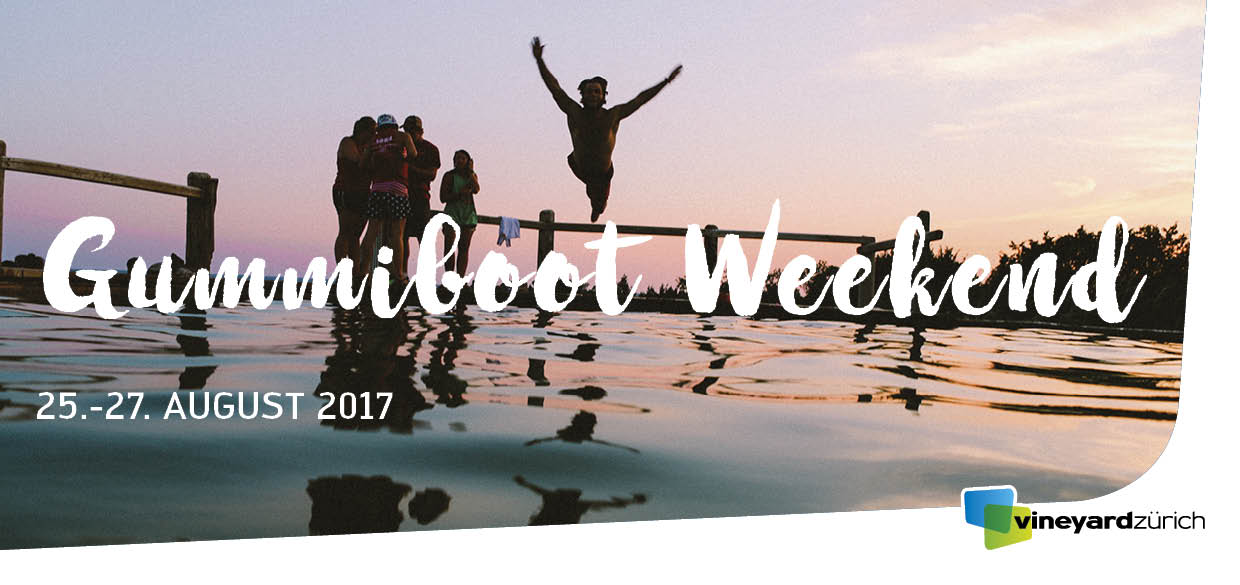 Packliste Gummiboot-Weekend 26.-27. August 2017Für die Böötli-Tour ist es wichtig, dass du ALLES auf der Packliste mitbringst!Bekleidung HinreiseIn einen kleinen Rucksack oder PlastiksackIn einen grossen RucksackWichtige gesundheitliche Informationen (Allergien, ...) vorgängig oder beim Start des Weekends den Leitern mitteilen.Wald- und Wiesentaugliche Schuhe (z.B. Turnschuhe)Leichte, dem Wetter entsprechende KleidungBadehose/-kleid/Bikini drunter anziehenLunch für Samstagmittag Getränke (mind. 1 l Wasser)Badehose/-kleid/Bikini und T-Shirt (falls nicht schon angezogen)Sonnenhut (evt. Sonnenbrille (Achtung: geht auf dem Fluss gerne verloren))Sonnencrème (am besten kommst du gleich eingecremt)Regenjacke (auch bei schönem Wetter)Badeschuhe oder alte Turnschuhe für ins WasserKleines BadetuchBrillenträger: falls vorhanden Linsen oder alte Brille oder BrillenetuiTeilnehmerbeitrag 50.-ÖV-Abos falls vorhanden (Tickets werden vorgängig von den Leitern gelöst)Schlafsack Mätteli oder LuftmatratzePyjamaUnterwäscheT-ShirtStofftierli falls nötig Warme Kleider für am Abend (lange Hose und warmer Pullover)Campinggeschirr & BesteckZahnbürste, Zahnpasta, HandseifePersönliche Medikamente (Apotheke vorhanden)Ev. Antibrumm, Zeckenspray, InsektensprayTaschenlampeSackmesserBibel (Ein Text, den wir zusammen lesen wird als Kopie mitgebracht)